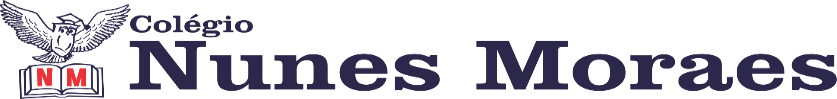 AGENDA DIÁRIA 1º ANO, 26 DE MAIO1ª AULA: E.I.OBJETO DE CONHECIMENTO: ATITUDES SAUDÁVEIS E AUTOCONTROLE.APRENDIZAGEM ESSENCIAL: AVALIAR AS CONSEQUÊNCIAS DE SEUS COMPORTAMENTOS, CONSIDERANDO SEU BEM-ESTAR E DOS OUTROS.ATIVIDADES PROPOSTAS: QUIS DAS EMOÇÕES NA PÁGINA 110.ATITUDES SAUDÁVEIS E AUTOCONTROLE NAS PÁGINAS 111 E 112.REFLETINDO SOBRE O AUTO CONTROLE NA PÁGINA 113.ATIVIDADE PRÁTICA NAS PÁGINAS 114 A 116.TRABALHANDO ATIVIDADE “ BAÚ DOS TESOUROS” PROPOSTA NAS PÁGINAS 117 E 118.RECAPITULANDO NAS PÁGINA 120.2ª AULA:  PORTUGUÊSOBJETO DE CONHECIMENTO: NAS LINHAS DA CAPA DO LIVRO.APRENDIZAGEM ESSENCIAL: RELACIONAR TEXTO COM ILUSTRAÇÕES E OUTROS RECURSOS GRÁFICOS.ATIVIDADES PROPOSTAS: LIVRO DE PORTUGUÊS PÁGINAS 65 E 66.CASA: ATIVIDADE NA PÁGINA 67.3ª AULA: MATEMÁTICAOBJETO DE CONHECIMENTO: CONSTRUÇÃO DE FATOS BÁSICOS DA ADIÇÃO.APRENDIZAGEM ESSENCIAL: REGISTRAR DE MANEIRA PESSOAL OS CÁLCULOS REALIZADOS NA SOLUÇÃO DE PROBLEMAS.ATIVIDADES PROPOSTAS: ATIVIDADE DE MATEMÁTICA NO LIVRO PÁGINA 51.VAMOS RELEMBRAR NAS PÁGINAS 52 E 53.4ª AULA: PORTUGUÊSOBJETO DE CONHECIMENTO: EMPREGO DAS LETRAS C E Ç.APRENDIZAGEM ESSENCIAL: EMPREGAR AS LETRAS C E Ç NA ESCRITA DAS PALAVRAS.ATIVIDADES PROPOSTAS: ATIVIDADE NO LIVRO DE LEITURA E ESCRITA PÁGINAS 14 E 15.VAMOS RELEMBRAR NAS PÁGINAS 68 E 69.ATÉ A PRÓXIMA AULA!